                CURRICULUM -VITAE                                                    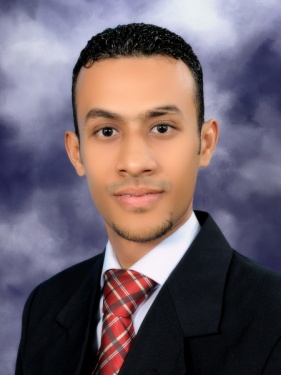 Personal Information:Name:                                  Waddah AbdulWali Ahmed AL-Asbahi.Date of Birth:	          22/3/1984.Place of Birth:	           Hodeidah ().Nationality:		            Yemeni.Marital Status:	           Single.	Permanent Address:      Hodeidah, .:                          00967-733089141 .           Mobile:                          00967-771024248 .Home No.:                   00967-3201658 & 00967-3232723 .E–mail Address:        1-  waddahalasbahi@gmail.com                              2-  waddah1984@yahoo.com                              3- engwaddah84@gmail.com                              4-  waddahalasbahi@hotmail.comGoal:           Seeking a position in the IT Management to use my ability to analyze  and solve IT problems, manage and work with people from different  cultures, and gain more experience.Education:Bachelor Degree in Information Technology Engineering, Faculty of Engineering, . Languages:   Arabic, mother tongue.English, Very good writing and speaking skills.CertificationsCisco Certificate Network Associate (CCNA) certificate, from New Horizons Centers and (CCNA1) from CISCO  Networking   Academy. Final Project:Title Graduation project of Bachelor degree is ("Financial Department System For  Local Council By Using Oracle Developer " ) .Skills:Excellent Knowledge of Databases programming and maintenance under Oracle. Excellent Knowledge of Oracle Databases Administrator (DBA) and Oracle Developers.PC technician, so that I can provide hardware troubleshooting and desktop support.Good Knowledge of Cisco Internetwork Operating System (IOS) and Cisco hardware, in addition to internetworking in general.Good Knowledge of Microsoft Systems Networks Troubleshooting (Windows Server2003 & Windows Server 2008) and Computer Maintenance.Administrate and maintain Windows Active Directory including user accounts, Groups, domain controllers, servers, permissions, and access right in GPO.Administrate and maintain  ISA Server2004 Enterprise Edition.Administrate and maintain E-mail Server By MDaemon.Excellent  Knowledge of  E-mail Outlook .Good knowledge of  DNS, DHCP, WINS, WSUS…etcGood knowledge of Windows XP pro , Windows 7 and Windows 8 such as knowledge and experience with different installation methods, monitoring, troubleshooting…etc.Good Knowledge of systems analysis.Experience & Training :Now, I am Working in Yemen Red Sea Ports Corporation in Head Office - Port  Of  Hodeidah.One year in Yemen Company For Sugar Refining (YCSR)  member of Hayel Saeed Anam Group of Companies (HSA)  10/2/2010 to 27/3/2011.In Yemen Computer Company Limited 15/7/2006 to 31/8/2006, the field of Microsoft Systems Networks Troubleshooting and Computer Maintenance.In Central National of Information 08/08/2006 to 21/08/2006 In Computer & Network Department. The following Courses:Maintenance of Computer(Software & Hardware).Computer Network..One month in , Hodeidah branch, 14/07/2007 to 14/08/2007.One month in  SABAFON  12/7/2008 to 12/8/2008 In  IT Department (helpdesk unit, application unit, operation unit, IT support unit) .References;     * Will be provided upon request.              